Ασκήσεις Μαθηματικών (ΚΕΦ. 12-13)Να βρεις τον Μ.Κ.Δ. των παρακάτω αριθμών.20        60        120                                                  12        42        60             Μ.Κ.Δ.(20, 60, 120)=                                           Μ.Κ.Δ.(12, 42, 60)=Ένα μαγαζί συσκευάζει σακουλάκια με ζαχαρωτά. Έχει 24 κόκκινα ζαχαρωτά, 30 μπλε και 42 κίτρινα. Αν πρέπει να συσκευάσει σακουλάκια με των ίδιο αριθμό ζαχαρωτών, πόσα ζαχαρωτά από κάθε χρώμα θα πρέπει να βάλει χωρίς να του περισσέψει κανένα;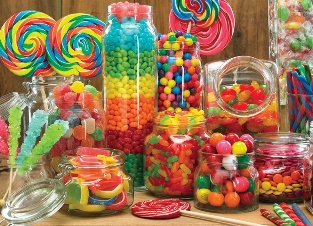 Λύση:Απάντηση:Να συμπληρώσεις τα ψηφία που λείπουν ώστε ο αριθμός που προκύπτει να διαιρείται ακριβώς με τον αριθμό που δίνεται.Α) 54_ :3                Ε) 68_:4Β) 46_ :2              ΣΤ) 35_ :9Γ) 32_ :5                Ζ) 70_ :25Δ) 83_:10              Η) 80_ :100Αν έχουμε να βάλουμε 572 κιλά μέλι σε δοχεία των 3 κιλών, θα γεμίσουν όλα τελείως;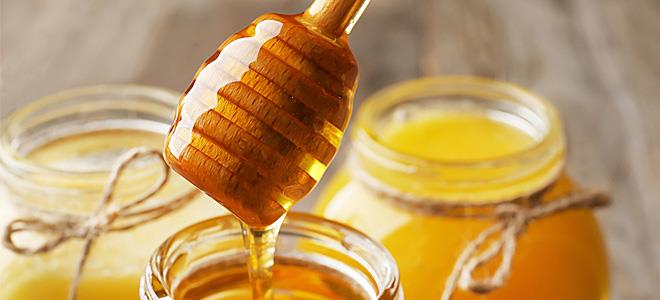 Λύση:Απάντηση:Μπορείτε να απαντήσετε στο παρακάτω ερωτηματολόγιο για τα κριτήρια διαιρετότητας. https://quizizz.com/admin/quiz/5e7a65bdef7328001b7ad087/-